ШАДРИНСКИЙ ФИЛИАЛГБПОУ «Курганский базовый медицинский колледж»СБОРНИК практических заданийдля выполнения студентами медицинского колледжа специальности 31.02.02 «Акушерское дело»на учебной практике ПМ 03. Медицинская помощь женщине с гинекологическими заболеваниями в различные периоды жизниМДК 03.01 ГинекологияМДК 03.02 Охрана репродуктивного здоровья и планирование семьи4 курс 7 семестр очная форма обученияШадринск 2020Сборник практических заданий для выполнения студентами медицинского колледжа специальности 31.02.02 «Акушерское дело» на учебной практике по ПМ 03. Медицинская помощь женщине с гинекологическими заболеваниями в различные периоды жизни. МДК 03.01 Гинекология. МДК 03.02 Охрана репродуктивного здоровья и планирование семьи. 4 курс 7 семестр очная форма обучения / О. В. Антропова – Шадринский филиал ГБПОУ КбМК. - Шадринск, 2020. - 30 с.Сборник практических заданий предназначен для выполнения студентами медицинского колледжа специальности 31.02.02 «Акушерское дело» на учебной практике с целью закрепления знаний, формирования практических профессиональных умений, приобретения первоначального практического опыта по ПМ 03. Медицинская помощь женщине с гинекологическими заболеваниями в различные периоды жизни. МДК 03.01 Гинекология. МДК 03.02 Охрана репродуктивного здоровья и планирование семьи.© Антропова О.В. 2020© Шадринский филиал ГБПОУ КбМК, 2020Задания по учебной практике4 курс 7 семестр специальность «Акушерское дело»Объем 36 часа (6 дней)1. Задание. Оформить «Титульный лист дневника по УП»2. Задание. Изучить файл «Инструкция» и заполнить (тезисно) лист дневника по УП «Инструктаж по технике безопасности».3. Задание. В дневнике по практике ежедневно отмечать следующее.Дневник по учебной практике4. Задание. По окончании УП заполнить следующее.1. Отчет по Учебной практике (текстовой) – не менее объема предложенного в дневнике.2. Таблицу «Перечень необходимых знаний и умений, содержание работы в отделении» (провести самооценку)3. Таблицу «Практические умения» (отметить количество в столбце «Выполнил» либо «Выполнял на практических занятиях»)4. Аттестационный лист по учебной практике: ФИО, таблицу «Практические умения» (отметить количество в столбце «Выполнил» либо «Выполнял на практических занятиях»).5. Задание. Завести отдельную рабочую тетрадь в электронном виде для выполнения индивидуального учебного задания (прикрепить по окончании УП в конец дневника).1 – 2 день учебной практики Индивидуальное учебное заданиеЗадание № 1. Дайте краткие ответы на вопросы.1. Перечислите 5 уровней репродуктивной системы.______________________________________________________________________________________________________________________________________________________________________________________________________________________________2. Перечислите 3 основных компонента нормального менструального цикла.______________________________________________________________________________________________________________________________________________________________________________________________________________________________3. Что такое овуляция?______________________________________________________________________________________________________________________________________________________________________________________________________________________________4. Что происходит под влиянием ФСГ в яичниках, матке?______________________________________________________________________________________________________________________________________________________________________________________________________________________________5.Что происходит под влиянием ЛГ на уровне яичников, эндометрия?______________________________________________________________________________________________________________________________________________________________________________________________________________________________6.Какую роль играют эстрогены в организме женщины?______________________________________________________________________________________________________________________________________________________________________________________________________________________________7.Какое действие оказывает прогестерон на мускулатуру матки?______________________________________________________________________________________________________________________________________________________________________________________________________________________________8.Что позволяет оценить осмотр с помощью влагалищных зеркал?______________________________________________________________________________________________________________________________________________________________________________________________________________________________9.Что позволяет определить влагалищное исследование?______________________________________________________________________________________________________________________________________________________________________________________________________________________________10.Что определяем при двуручном влагалищном исследовании?______________________________________________________________________________________________________________________________________________________________________________________________________________________________Задание № 2. Рассмотрите рисунки, изображающие строение женских половых органов. Подпишите названия.Наружные женские половые органы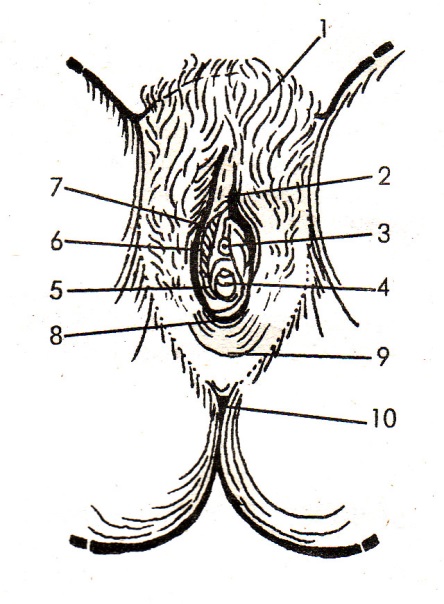 Внутренние женские половые органы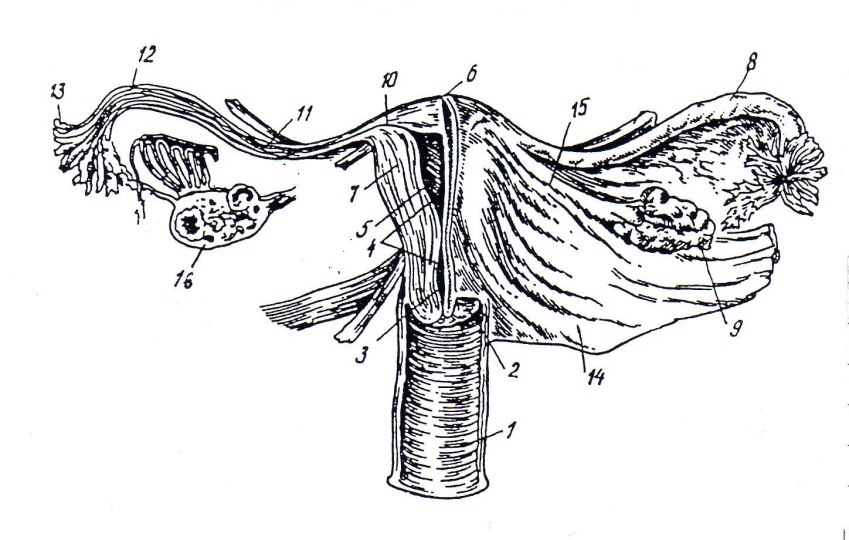 Задание № 3. На каждый вопрос впишите ответ «Да» или «Нет»Вариант IВариант IIЗадание № 4. Заполните таблицу: «Степени чистоты влагалища»Задание № 5. Дайте определение терминам.Овуляция – это______________________________________________________________________________________________________________________________________Ановуляция – это ___________________________________________________________________________________________________________________________________Гонадотропины – это ________________________________________________________________________________________________________________________________Релизинг – гормон  - это ______________________________________________________________________________________________________________________________Графов пузырек – это ________________________________________________________________________________________________________________________________Желтое тело – это ___________________________________________________________________________________________________________________________________Менархе – это _______________________________________________________________________________________________________________________________________Менструация – это __________________________________________________________________________________________________________________________________Менструальный цикл – это ___________________________________________________________________________________________________________________________Менопауза – это _____________________________________________________________________________________________________________________________________Задание № 6. Заполните направление на исследование влагалищных мазков на флору.ЛабораторияЗадание № 7. Решите кроссворды.Кроссворд № 1ВопросыПо горизонтали:1. Название артерии, осуществляющей кровоснабжение вульвы.2. Название желез внешней секреции, относящихся к наружным женским половым органам.3. Название первой фазы яичникового цикла.4. Проявление фазы десквамации.По вертикали:1. Название первой фазы маточного цикла.2. Название процесса, происходящего в яичнике в середине менструального цикла.3. Какой гонадотропный гормон гипофиза контролирует фазу желтого тела в яичнике?4. Один из наружных женских половых органов.5. Женский внутренний половой орган.6. Название маточных труб по основной выполняемой ими функции.7. Название среднего слоя стенки матки.8. Женский половой гормон, вырабатываемый в фазу желтого тела.9. Узкий нижний конец матки, находящийся во влагалище и частично в брюшной полости.Кроссворд № 2ВопросыПо горизонтали:1. Фаза маточного цикла, проявляющаяся маточным кровотечением.2. Женский половой орган, называемый colpos (Vagina).9. Наружный слой стенки матки.10. Женский половой гормон, вырабатываемый в яичниках в лютеиновую фазу.11. В норме форма матки.По вертикали:2. Женские половый гормоны, вырабатываемые в яичниках в фолликулиновую фазу.3. Парная женская половая железа.5. Процесс, происходящий в яичниках между фолликулиновой и лютеиновой фазами.6. Орган, называемый uterus.7. Какой менструальный цикл имеет три фазы.8. Часть матки длиной около , находящаяся между телом и шейкой.Кроссворд № 3ВопросыПо горизонтали:1. Название первой фазы яичникового цикла.3. Разрыв зрелого фолликула – это …5. Внутренний женский половой орган.8. Узкий нижний конец матки, находящийся во влагалище и частично в брюшной полости.10. Какой менструальный цикл имеет четыре фазы.По вертикали:2. Одна из фаз маточного менструального цикла.4. Одна из фаз яичникового менструального цикла.6. Женские половые гормоны.7. Clitoris – это …9. Парная женская половая железа.Задание № 8. В кружочки запишите цифры последовательности алгоритма действий «Взятие мазков на степень чистоты влагалища».     1 – сближая рукоятки, зеркало раскрыть, обнажить шейку     2 – забор материала произвести из задне-бокового свода влагалища шпа-         телем; содержимое нанести тонким слоем на предметное стекло в виде          горизонтальной полоски     3 – надеть стерильные перчатки     4 – створчатое зеркало в сложенном виде ввести во влагалище, продвигая          вглубь его с одновременным поворотом его в поперечное положение     5 – большим и указательным пальцами левой руки развести большие и           малые половые губы     6 – закрыть створки зеркала, повернуть в прямое положение и вывести его          из влагалищаЗадание № 9. В кружочки запишите цифры последовательности периодов жизни женщины     1 – половая зрелость (репродуктивный период)     2 – пубертатный3– менопауза5   4– препубертатный     5 – пременопаузальный      6 - постменопаузальныйЗадание № 10. Выберите правильный ответ 1. Менструальный цикл – это:а) прикрепление яйцеклетки к стенки маткиб) циклические изменения в репродуктивной системе женщиныв) выход яйцеклетки из фолликулаг) захват яйцеклетки из брюшной полости2. В первой фазе менструального цикла:а) секреция гестагенов достигает максимальных значенийб) происходит рост и интенсивное развитие базального слоя эндометрияв) наблюдается относительная базальная гипертермия (37,2 - 37,6°С)г) базальная температура не превышает 37°С 3. Во второй фазе менструального цикла:а) секреция гестагенов достигает максимальных значенийб) происходит рост и интенсивное развитие базального слоя эндометрияв) наблюдается относительная базальная гипертермия (37,2 - 37,6°С)г) базальная температура не превышает 37°С 4. Прогестерон:а) стимулирует гиперпластические процессы в эндометрииб) влияет на физические свойства слизи цервикального каналав) расслабляет мускулатуру шейки маткиг) подавляет лактацию5. Эстрогены:а) стимулирует сократительную деятельность матки б) влияет на физические свойства слизи цервикального каналав) расслабляет мускулатуру шейки маткиг) подавляет лактацию6. Длительность менструального цикла в норме:а) 21-35 днейб) 17 - 20 днейв) 28-40 днейг) 40-45 дней7. Продолжительность самого короткого менструального цикла в норме:а) 18 днейб) 21 деньв) 24 дняг) 28 дней8. Продолжительность самого длинного менструального цикла в норме:а) 28 днейб) 21 деньв) 35 днейг) 42 дня9. Количество теряемой крови при нормальной менструации:а) 10 - 20 млб) 50 - 70 млв) 200 - 300 млг) более 500 мл10. Как называется первая менструация?а) mensesб) менопаузав) аменореяг) менархе11. Продолжительность нормальной менструации в среднем?а) 1 - 2 дняб) 3 - 5 днейв) 8 - 10 днейг) 10 - 14 дней12. В каком возрасте в норме наступает менархе?а) 10 летб) 12 - 14 летв) 15 - 16 летг) 20 лет13. Сколько уровней регуляции в репродуктивной системе женщины?а) 3б) 4в) 5г) 1014. В какой фазе менструального цикла нарастает продукция прогестерона?а) 1-фолликулиновая фазаб) 2-лютеиновая фазав) фаза пролиферацииг) фаза десквамации15. Что принимают за начало менструального цикла?а) последний день менструацииб) овуляциюв) первый день менструацииг) 1 день пролиферации16. Как считается менструальный цикл?а) время от начала до окончания менструацииб) время от последнего дня менструации до первого дня следующей менструациив) время от первого до последнего дня менструацииг) время от начала менструации до первого дня следующей менструации17. На какой день 28-дневного менструального цикла происходит овуляция?а) 4 деньб) 14 деньв) 7 деньг) 21 день18. Что такое овуляция?а) созревание фолликула в яичнике небеременной женщиныб) разрыв зрелого фолликула, который сопровождается выходом яйцеклеткив) отторжение функционального слоя эндометрияг) разрыв яичника19. На какой день 28-дневного менструального цикла в эндометрии начинается фаза секреции?а) на 6 - 8 деньб) на 8 - 14 деньв) с момента начала менструации г) на 14- 15 день20. С какого дня 28-дневного менструального цикла в эндометрии начинается фаза пролиферации?а) на 6 - 8 деньб) на 8 - 14 деньв) с момента начала менструации г) на 14- 15 день21. С какого дня 28-дневного менструального цикла в эндометрии начинается фаза десквамации?а) на 6 - 8 деньб) на 8 - 14 деньв) с момента начала менструации г) на 14- 15 день22. С чем связано максимальное накопление слизи в цервикальном канале в течение менструального цикла?а) с менструациейб) с различной степенью зрелости желтого телав) с различной степенью зрелости фолликулаг) с овуляцией3 – 4 день учебной практики Индивидуальное учебное заданиеЗадание № 1. Дайте краткие ответы на вопросы.1. Перечислите методы исследования в гинекологии______________________________________________________________________________________________________________________________________________________________________________________________________________________________2. Гинекологическое исследование включает______________________________________________________________________________________________________________________________________________________________________________________________________________________________3. При осмотре наружных половых органов учитывают______________________________________________________________________________________________________________________________________________________________________________________________________________________________ 4. Исследование с помощью гинекологических зеркал помогает выявить______________________________________________________________________________________________________________________________________________________________________________________________________________________________5. Влагалищное исследование проводят с целью______________________________________________________________________________________________________________________________________________________________________________________________________________________________ 6. Двуручное влагалищно-брюшностеночное исследование является методом распознавания заболеваний______________________________________________________________________________________________________________________________________________________________________________________________________________________________ 7. Прямокишечное и прямокишечно-брюшностеночное исследование производят в случае______________________________________________________________________________________________________________________________________________________________________________________________________________________________8. Перечислите дополнительные методы исследования в гинекологии______________________________________________________________________________________________________________________________________________________________________________________________________________________________ 9. К тестам функциональной диагностики относятся______________________________________________________________________________________________________________________________________________________________________________________________________________________________ 10. К эндоскопическим методам исследования в гинекологии относятся______________________________________________________________________________________________________________________________________________________________________________________________________________________________ 11. К рентгенологическим методам исследования в гинекологии относятся______________________________________________________________________________________________________________________________________________________________________________________________________________________________12. Зондирование матки позволяет определить, и показано при выявлении______________________________________________________________________________________________________________________________________________________________________________________________________________________________13. Раздельное диагностическое выскабливание полости матки производят______________________________________________________________________________________________________________________________________________________________________________________________________________________________14. Пункция брюшной полости через задний свод влагалища проводится для______________________________________________________________________________________________________________________________________________________________________________________________________________________________15. Забор материала при биопсии производят путём______________________________________________________________________________________________________________________________________________________________________________________________________________________________ 16. Материал для цитологического исследования получают путём______________________________________________________________________________________________________________________________________________________________________________________________________________________________Задание № 2. Назовите методы исследования в гинекологииЗадание № 3. Отметьте цифрами правильную последовательность алгоритма манипуляции.Задание № 4. Подпишите инструменты и укажите цель их использованияЗадание № 5. Особенности акушерско–гинекологического анамнеза:________________________________________________________________________________________________________________________________________________________________________________________________________________________________________________________________________________________________________________________________Задание № 6. Объективные методы обследования женщины:___________________________________________________________________________________________________________________________________________________________________________________________________________________________________________________________________________________________________________________________________________________________________________________________________________Задание № 7. Подпишите инструменты и укажите цель их использованияЗадание №. 8. Решите ситуационную задачуЖенщина 23-х лет. Менструации с 12-ти лет по 3 - 4 дня через 28 дней. Половая жизнь в браке. Родов - 2, абортов - 2. Консультируется с акушеркой смотрового кабинета по поводу зуда и жжения во влагалище.В зеркалах: влагалище гиперемировано, обильные творожистые выделения. Шейка чистая. При бимануальном исследовании патологии не выявлено.Задание.1. Оценить проблемы___________________________________________________________________________________________________________________________________________________________________________________________________________2. Назовите, какие дополнительные методы исследования применяют для уточнения диагноза ____________________________________________________________________________________________________________________________________________________________________________________________________________________________Задание №. 9. Решите ситуационную задачуБольная Х., 35 лет, обратилась к врачу с жалобами на боли внизу живота, повышение температуры до субфебрильных цифр, появление белей желтого цвета с неприятным запахом. 5 дней назад был произведен искусственный аборт в сроке 8-9 недель.Задание:1. Существует ли связь заболевания с перенесенным абортом?___________________________________________________________________________________________________________________________________________________________________________________________________________________________________2. Какие обязательные методы исследования необходимо провести у данной больной для уточнения диагноза?________________________________________________________________________________________________________________________________________________________________________________________________________________________________________________________________________________________Задание № 10. Выберите правильный ответ 1. Осмотр с помощью зеркал производят для выявления патологии: а) влагалища, шейки матки б) яичниковв) мочевого пузыря, прямой кишки г) матки, маточных труб2. Кольпоскопия позволяет уточнить диагноз: а) эрозии шейки матки б) метротромбофлебита в) эндометритаг) остроконечных кондилом3. Пункция брюшной полости через задний свод влагалища производится при:а) внематочной беременности б) бартолинитев) кольпите г) хроническом эндометрите4. Зондирование матки служит для выявления: а) измерения длины и определения конфигурации полости матки б) состояния придатков матки в) патологии шейки маткиг) состояния мочевого пузыря и прямой кишки5. Измерение базальной температуры применяют для оценки: а) гормональной функции яичников б) состояния шейки матки в) раннего выявления онкологических заболеваний г) степени чистоты влагалища6. Цитологическое исследование на атипические клетки производят для:а) раннего выявления онкологических заболеваний матки б) выявления угрозы прерывания беременностив) степени чистоты влагалища г) выявления гонококка7. К общим методам гинекологического исследования относится: а) бимануальное исследование б) кольпоскопия в) ультразвуковое исследованиег) гистеросальпингография8. Для оценки состояния сосудов шейки матки их обрабатывают: а) 3% р – ром уксусной кислоты б) 5% йодомв) 5% р- ром перманганата калия г) 3% р – ром хлорамина 9. Гистеросальпингография проводится чаще всего при:а) бесплодии б) внематочной беременности в) эрозии шейки маткиг) кисты яичников 10. Биопсия шейки матки: а) может проводиться в операционной ЖК б) проводится только в стационарев) выполняется при каждой кольпоскопииг) не информативна в плане выявления рака шейки матки11. Диагностическое выскабливание полости матки показано при:а) метроррагии б) альгоменореев) эндометриозег) эндометрите12. Для определения проходимости маточных труб применяют:а) гистеросальпингографию б) диагностическое выскабливание полости маткив) пункцию заднего сводаг) кольпоскопию13. Мазки на гонококк берут:а) при помощи ложки Фолькмана из цервикального каналаб) с поверхности бокового свода шпателемв) из заднего сводаг) деревянным шпателем с боковой стенки14. Для пробы Шиллера необходимо приготовить:а) раствор Люголя б) перекись водородав) хлораминаг) формалин15. К тестам функциональной диагностики функции яичников не относится: а) онкоцитологическое исследование б) феномен зрачка в) исследование базальной температуры г) симптом папоротника16. Бимануальное влагалищное исследование применяют для выяснения состояния:а) матки, маточных труб и яичников б) шейки матки в) наружных половых органовг) мочевого пузыря, прямой кишки17. Кольпоскопия особенно показана в случае:а) эрозии шейки маткиб) бесплодияв) миомы маткиг) бартолинита5 – 6 день учебной практики Индивидуальное учебное заданиеЗадание № 1. Дайте краткие ответы на вопросы.Какие критерии определения групп здоровья используют для оценки результатов профилактических гинекологических осмотров?________________________________________________________________________________________________________________________________________________________________________________________________________________________________________________________________________________________________________________________________Какой объем обследования выполняется в женской консультации?________________________________________________________________________________________________________________________________________________________________________________________________________________________________________________________________________________________________________________________________Какая медицинская документация ведется в женской консультации?________________________________________________________________________________________________________________________________________________________________________________________________________________________________________________________________________________________________________________________________Что понимают под диспансеризацией гинекологических больных?________________________________________________________________________________________________________________________________________________________________________________________________________________________________________________________________________________________________________________________________Как проводятся профилактика и раннее выявление гинекологических заболеваний?________________________________________________________________________________________________________________________________________________________________________________________________________________________________________________________________________________________________________________________________________________________________________________________________________________Задание № 2. Определите, кто изображен на фотографии. Опишите, какой вклад ученый внес в развитие гинекологии.Задание № 3. Структура гинекологической помощи в РФ________________________________________________________________________________________________________________________________________________________________________________________________________________________________________________________________________________________________________________________________________________________________________________________________________________________________________________________________________________________________Задание № 4. Организация работы женской консультации. Цели, задачи, структура________________________________________________________________________________________________________________________________________________________________________________________________________________________________________________________________________________________________________________________________________________________________________________________________________________________________________________________________________________________________________________________________________________________________________________Задание № 5. Роль женской консультации в профилактике гинекологических заболеваний________________________________________________________________________________________________________________________________________________________________________________________________________________________________________________________________________________________________________________________________________________________________________________________________________________________________________________________________________________________________Задание № 6. Организация гинекологической помощи в сельской местности________________________________________________________________________________________________________________________________________________________________________________________________________________________________________________________________________________________________________________________________________________________________________________________________________________________________________________________________________________________________Задание № 7. Особенности диспансеризации в сельской местности________________________________________________________________________________________________________________________________________________________________________________________________________________________________________________________________________________________________________________________________________________________________________________________________________________Задание №. 8. Решите ситуационную задачуБольная А., 23 лет, обратилась  в женскую консультацию с жалобами на обильные бели из половых путей.Задание1. Составьте план обследования больной в условиях женской консультации.________________________________________________________________________________________________________________________________________________________________________________________________________________________________________________________________________________________________________________________________________________________________________________________________________________Задание №. 9. Решите ситуационную задачуБольная А., 23 лет, обратилась с жалобами на задержку менструации на 4 недели.Задание1. Какие методы исследования необходимо назначить данной пациентке?________________________________________________________________________________________________________________________________________________________________________________________________________________________________________________________________________________________________________________________________________________________________________________________________________________Задание №. 10. Решите ситуационную задачуБольная Ю., 53 лет, предъявляет жалобы на появление кровянистых выделений из половых путей через 6 лет после прекращения менструаций.Задание: 1. Какие обязательные и дополнительные методы исследования необходимо выполнить у данной пациентке?________________________________________________________________________________________________________________________________________________________________________________________________________________________________________________Задание № 11. Выберите правильный ответ 1. Целью работы женской консультации является:а) оказание амбулаторной лечебно-профилактической акушерско - гинекологической помощи, направленной на сохранение репродуктивного здоровья, оздоровление женщин, профилактику материнской и перинатальной заболеваемости и смертности б) диспансерное наблюдение за гинекологическими больнымив) лечебная акушерско-гинекологическая помощьг) диспансерное наблюдение за беременными женщинами2. Задачами женской консультации по оказанию гинекологической помощи являются:а) проведение квалифицированной диагностики, лечения и реабилитации гинекологических заболеваний с использованием современных технологийб) проведение профилактических мероприятий для предупреждения гинекологических и онкологических заболеванийв) проведение санитарно-просветительной работыг) обеспечение преемственности в обследовании и лечении женщин с акушерско-гинекологическими и другими лечебно-профилактическими учреждениями3. Укажите учетные документы по наблюдению гинекологических больных:а) медицинская карта амбулаторного больного (форма 25\у)б) талон на прием к врачув) дневник работы врача4. В структуру профилактического гинекологического осмотра входит:а) все верно б) осмотр молочных железв) специальное гинекологическое исследованиег) выявление жалоб5. Гинекологические заболевания диагностируются при:а) все верно б) при проведении профилактических осмотровв) при осмотре женщин на дому (по вызову или активном посещении врача)г) самостоятельном обращении женщин в женскую консультацию6. К качественным показателям работы женской консультации относятся:а) все верно б) показатель позднего выявления злокачественных образованийв) показатель медицинских абортов на 1000 женщин фертильного возрастаг) показатель заболеваемости с временной утратой трудоспособности7. К какому типу ЛПУ относится женская консультация:а) амбулаторномуб) стационарномув) нет верного ответаг) все верно8. К какому типу ЛПУ относится гинекологическое отделение:а) стационарному б) амбулаторномув) нет верного ответаг) все верно9. Руководство женской консультацией, созданной в структуре медицинской организации, осуществляет:а) заведующийб) главный врачв) нет верного ответаг) все верно10. Руководство женской консультацией, созданной как самостоятельная медицинская организация, осуществляет:а) главный врачб) заведующий в) нет верного ответаг) все верно11. Наука, изучающая заболевания женских половых органов, разрабатывающая методы их профилактики, диагностики и лечения:а) гинекологияб) акушерствов) неонатологияг) онкология12. Нормативно-правовой документ, регламентирующий оказание медицинской гинекологической помощи женщинам:а) приказ Министерства здравоохранения РФ от 1 ноября 2012 г. № 572н «Об утверждении порядка оказания медицинской помощи по профилю «акушерство и гинекология»б) приказ Министерства здравоохранения РФ от 30 августа 2012 г. № 107н «О порядке использования вспомогательных репродуктивных технологий, противопоказаниях и ограничениях к их применению»в) приказ Министерства здравоохранения и социального развития РФ от 28 ноября 2005 г. № 701»О родовом сертификате»г) приказ Министерства здравоохранения и социального развития России от 29 июня 2011 № 624н «Об утверждении Порядка выдачи листков нетрудоспособности».ВАЖНО!!!В день сдачи документации по учебной практике сдать заполненный индивидуальный дневник: 1. Титульный лист2. Инструктаж3. Содержание каждого дня  с конкретизированным отчетом о проделанной работе за день4. Отчет по Учебной практике (текстовой) – не менее объема предложенного в дневнике.5. Таблица «Перечень необходимых знаний и умений, содержание работы в отделении» (провести самооценку)6. Таблица «Практические умения» (отметить количество в столбце «Выполнил» либо «Выполнял на практических занятиях»)7. Аттестационный лист по учебной практике: ФИО, таблицу «Практические умения» (отметить количество в столбце «Выполнил» либо «Выполнял на практических занятиях»)8. Индивидуальное задание.Дата посещения базы практикиСодержание выполненных работОценкаПодпись метод. руководителя00.00.20__дистанционнозаписать конкретизированный отчет о проделанной работе за день1.2.3.4.5.6.7.8.9.10.1.2.3.4.5.6.7.8.9.10.11.12.13.14.15.16.№ВопросОтвет1У женщины верхняя граница волосистой части лобка имеет вид горизонтальной линии2Большие и малые половые губы покрыты снаружи кожей3Большие железы преддверия (бартолиновы) расположены в толще малых половых губ4Бартолиновы железы относятся к железам внутренней секреции5Клитор бедно снабжен кровеносными сосудами и нервами6Длина уретры у женщин 7 – 7Hymen – девственная плева8Девственная плева закрывает вход во влагалище9Наружное отверстие уретры открывается в преддверие влагалища10Промежность –это пространство между передней спайкой и анусом 11Срамная артерия, осуществляющая кровоснабжение наружных половых органов, берет начало от брюшной аорты12Фаза пролиферации эндометрия совпадает с лютеиновой фазой яичника13Эстрогены повышают тонус мускулатуры матки№ВопросОтвет1Влагалище – это мышечно – фиброзная трубка длиной 7 – 2В норме реакция влагалищного содержимого – щелочная3Uterus – это уретра4Стенка матки состоит из 3-х слоев: средний – мышечный - наиболее мощный5Матка расположена в малом тазу в неподвижном состоянии6Маточный эндометрий состоит из 2-х слоев (функциональный и базальный)7Наиболее суженная часть маточной трубы – ампулярная8Основная функция маточных труб – плодовместилище9Яичники – парные женские половые железы10В яичниках происходит циклическое образование фолликулов в репродуктивном возрасте женщины11Премордиальные (первичные) фолликулы располагаются в корковом слое яичников12Во время менструации происходит отторжение функционального слоя эндометрия13Переходный период в жизни женщины, характеризующийся постепенным угасанием функции яичников – это климактерический периодВлагалищное содержимоеI ст.II ст.III ст.IV ст.эпителиальные клеткивлагалищные палочкилейкоцитыкокки – сапрофиты (типа comma variabile)многочисленные кокки: трихомонады, гонококкиреакция влагалищного  содержимого1 1232345678947562213891110271910348651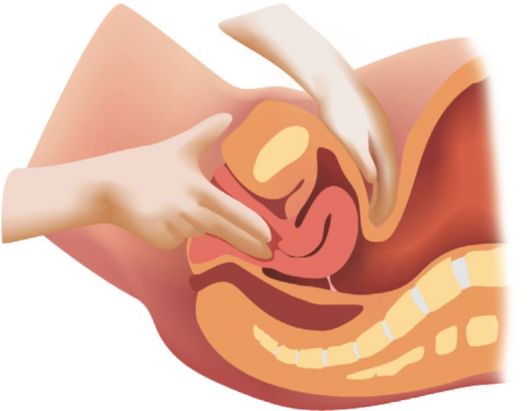 ______________________________________________________________________________________2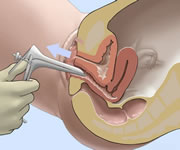 ______________________________________________________________________________________3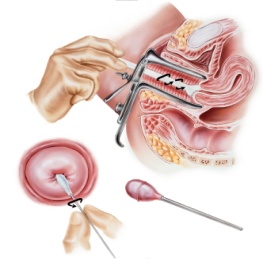 ______________________________________________________________________________________4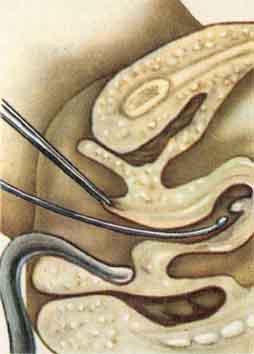 ______________________________________________________________________________________5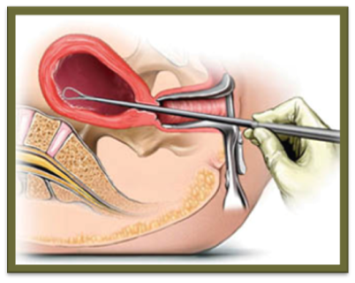 ______________________________________________________________________________________6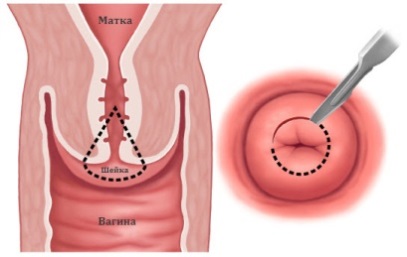 ______________________________________________________________________________________7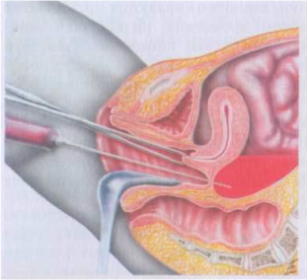 ______________________________________________________________________________________8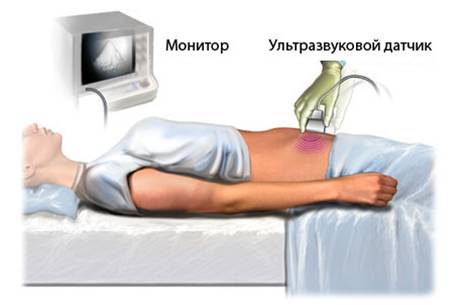 ______________________________________________________________________________________9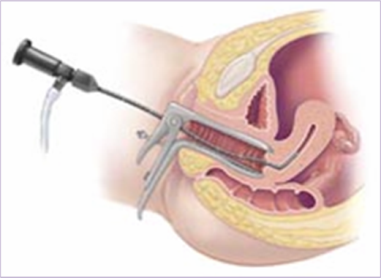 ______________________________________________________________________________________10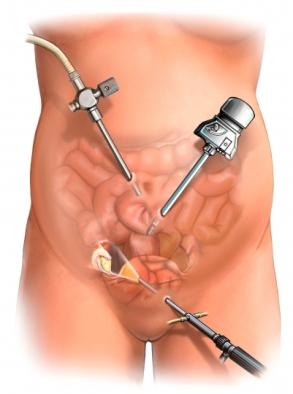 ______________________________________________________________________________________11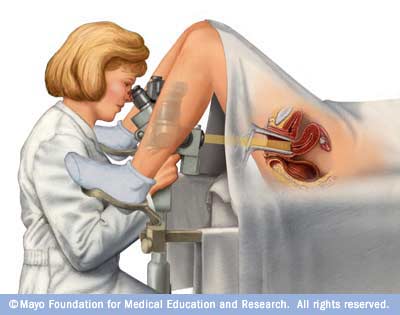 ______________________________________________________________________________________12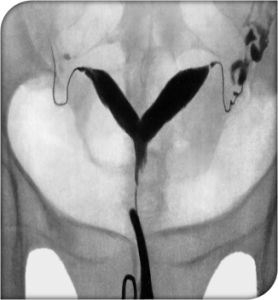 ______________________________________________________________________________________13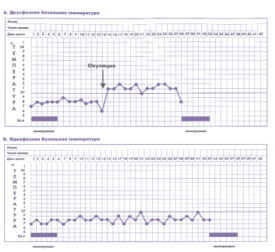 ______________________________________________________________________________________1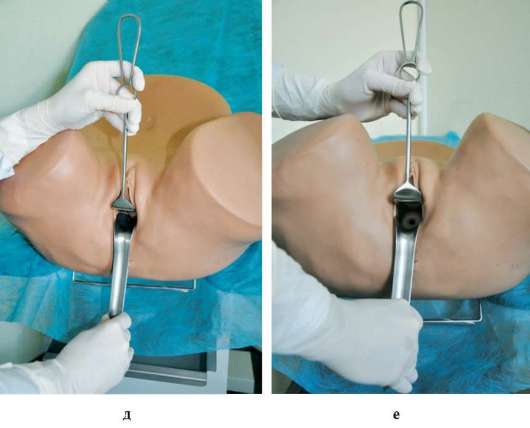 ОСМОТР ШЕЙКИ МАТКИ В ЗЕРКАЛАХнадеть стерильные перчатки1ОСМОТР ШЕЙКИ МАТКИ В ЗЕРКАЛАХобработать руки1ОСМОТР ШЕЙКИ МАТКИ В ЗЕРКАЛАХуложить пациентку на гинекологическое кресло1ОСМОТР ШЕЙКИ МАТКИ В ЗЕРКАЛАХобработать НПО1ОСМОТР ШЕЙКИ МАТКИ В ЗЕРКАЛАХлевой рукой развести большие половые губы1ОСМОТР ШЕЙКИ МАТКИ В ЗЕРКАЛАХпо боковой стенки ложкообразного зеркала вводится подъёмник1ОСМОТР ШЕЙКИ МАТКИ В ЗЕРКАЛАХввести по боковой стенке ложкообразное зеркало1ОСМОТР ШЕЙКИ МАТКИ В ЗЕРКАЛАХпредложить больной опорожнить мочевой пузырь2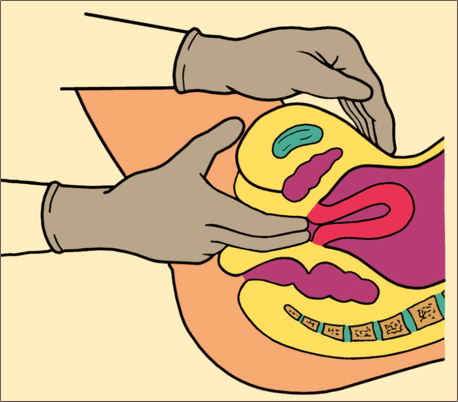 БИМАНУАЛЬНОЕ ИССЛЕДОВАНИЕобработать руки2БИМАНУАЛЬНОЕ ИССЛЕДОВАНИЕобработать НПО2БИМАНУАЛЬНОЕ ИССЛЕДОВАНИЕпредложить пациентке опорожнить мочевой пузырь2БИМАНУАЛЬНОЕ ИССЛЕДОВАНИЕуложить больную на кресло2БИМАНУАЛЬНОЕ ИССЛЕДОВАНИЕуказательным и большим пальцами левой рукой развести большие и малые половые губы2БИМАНУАЛЬНОЕ ИССЛЕДОВАНИЕввести 2 пальца правой руки во влагалище2БИМАНУАЛЬНОЕ ИССЛЕДОВАНИЕлевую руку положить на переднюю брюшную стенку над лобком в направлении к правой руке.3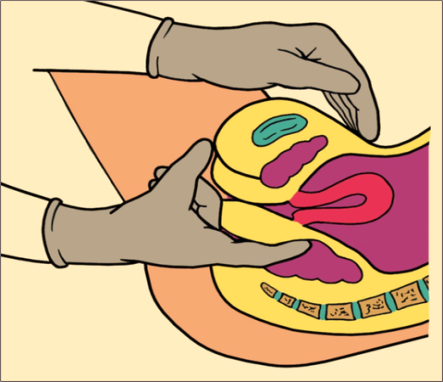 РЕКТОАБДОМИНАЛЬНОЕ ИССЛЕДОВАНИЕуложить девочку на кресло3РЕКТОАБДОМИНАЛЬНОЕ ИССЛЕДОВАНИЕобработать НПО3РЕКТОАБДОМИНАЛЬНОЕ ИССЛЕДОВАНИЕобработать рукисмазать напальчник вазелином и на вдохе 3РЕКТОАБДОМИНАЛЬНОЕ ИССЛЕДОВАНИЕввести в прямую кишку3РЕКТОАБДОМИНАЛЬНОЕ ИССЛЕДОВАНИЕнадеть перчатки и напальчник на средний палец3РЕКТОАБДОМИНАЛЬНОЕ ИССЛЕДОВАНИЕлевую руку кладут на переднюю брюшную стенку и надавливают по направлению к правой руке.4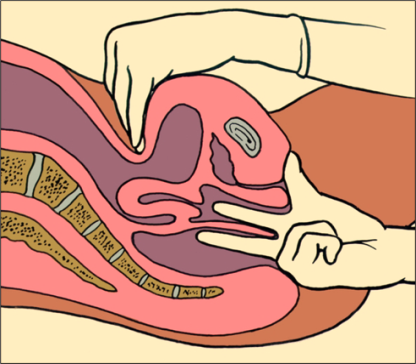 РЕКТОВАГИНЕЛЬНОЕ ИССЛЕДОВАНИЕпредложить опорожнить мочевой пузырь4РЕКТОВАГИНЕЛЬНОЕ ИССЛЕДОВАНИЕуложить больную на кресло4РЕКТОВАГИНЕЛЬНОЕ ИССЛЕДОВАНИЕнадеть перчатки и на средний палец напальчник, смазать его вазелином4РЕКТОВАГИНЕЛЬНОЕ ИССЛЕДОВАНИЕобработать руки4РЕКТОВАГИНЕЛЬНОЕ ИССЛЕДОВАНИЕобработать НПО4РЕКТОВАГИНЕЛЬНОЕ ИССЛЕДОВАНИЕраздвинуть большие и малые половые губы левой рукой4РЕКТОВАГИНЕЛЬНОЕ ИССЛЕДОВАНИЕуказательный палец ввести во влагалище и произвести исследование 4РЕКТОВАГИНЕЛЬНОЕ ИССЛЕДОВАНИЕна вдохе ввести средний палец в прямую кишку5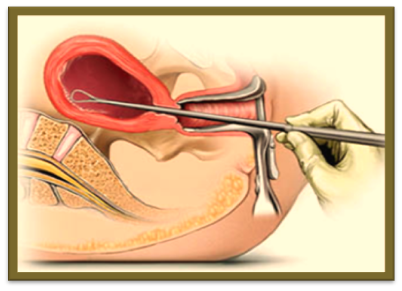 уложить больную на кресло5предложить больной опорожнить мочевой пузырь5обработать руки5ввести зеркала5обработать НПО5надеть стерильные перчатки5обработать шейку матки5произвести зондирование полости матки5захватить переднюю губу шейки матки пулевыми щипцами5ввести кюретку и произвести кюретаж полости матки 5расширить цервикальный канал расширителями Гегара (до №11 -12)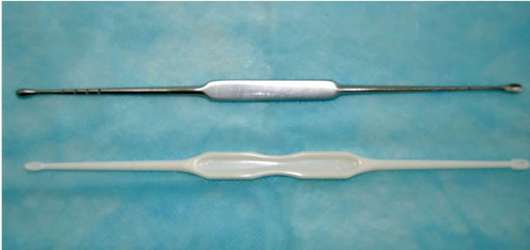 Название инструмента __________________________________________Цель использования ____________________________________________________________________________________________________________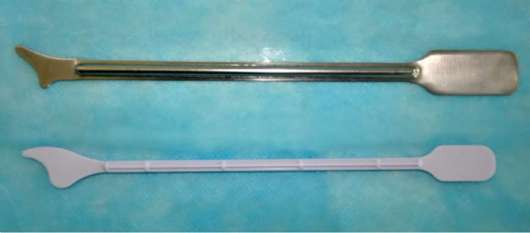 Название инструмента __________________________________________Цель использования ____________________________________________________________________________________________________________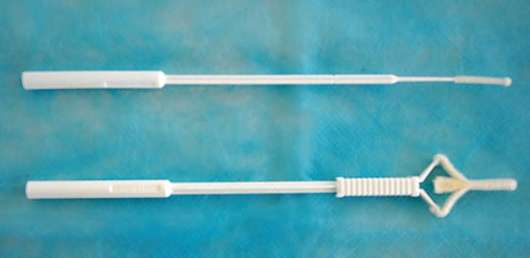 Название инструмента __________________________________________Цель использования______________________________________________________________________________________________________________ №ИнструментНазвание, цель использования1.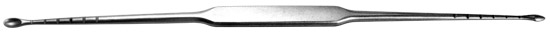 1. Название инструмента_______________________________________2. Цель использования______________________________________________________________________________2.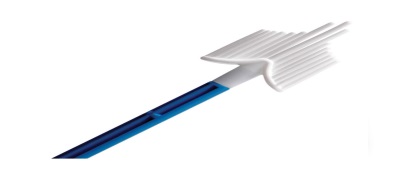 1. Название инструмента_______________________________________2. Цель использования______________________________________________________________________________3.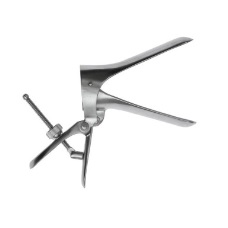 1. Название инструмента_______________________________________2. Цель использования______________________________________________________________________________4.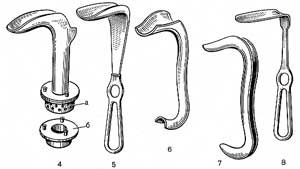 1. Название инструмента_______________________________________2. Цель использования______________________________________________________________________________5.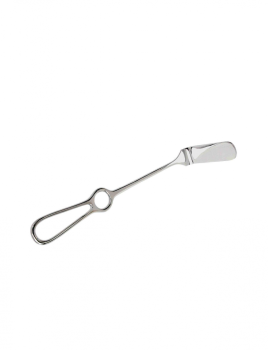 1. Название инструмента_______________________________________2. Цель использования______________________________________________________________________________6.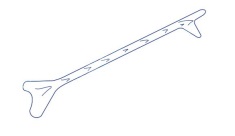 1. Название инструмента_______________________________________2. Цель использования______________________________________________________________________________7.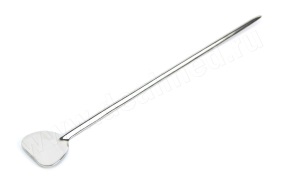 1. Название инструмента_______________________________________2. Цель использования______________________________________________________________________________8.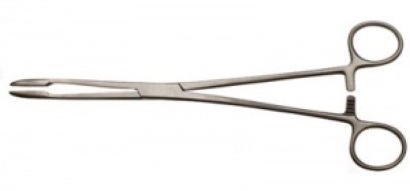 1. Название инструмента_______________________________________2. Цель использования______________________________________________________________________________9.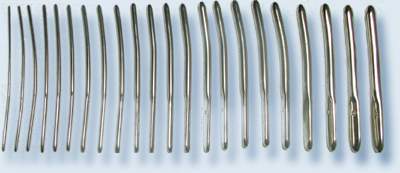 1. Название инструмента_______________________________________2. Цель использования______________________________________________________________________________10.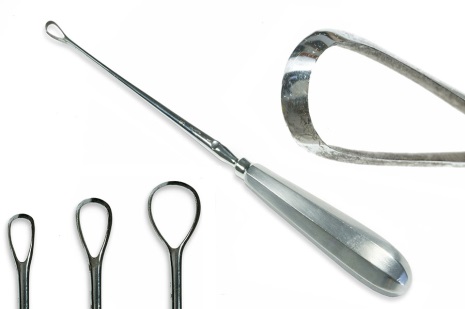 1. Название инструмента_______________________________________2. Цель использования______________________________________________________________________________1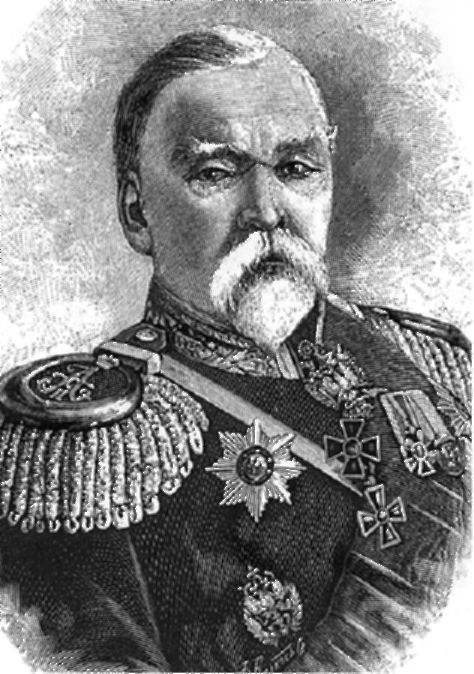 2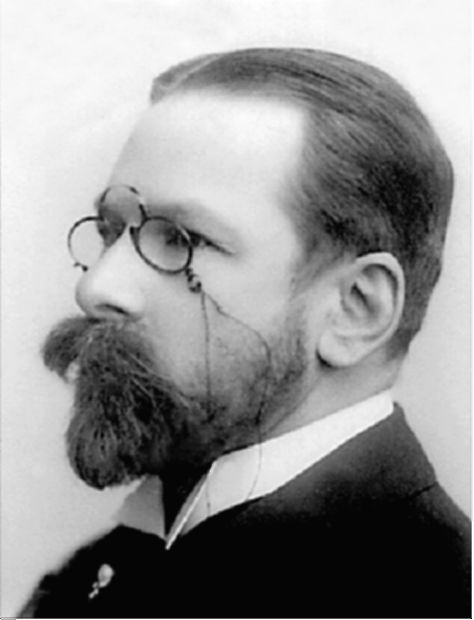 3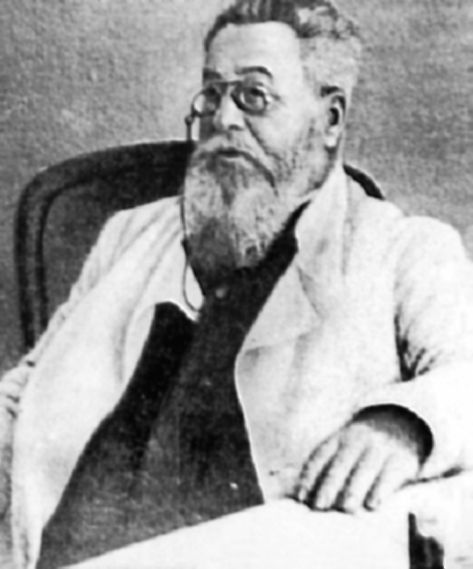 